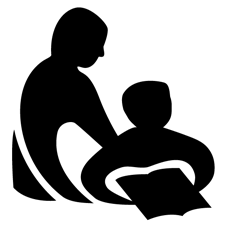 Wisconsin Department of Public InstructionINDICATOR 7 CHILD OUTCOMES WORKSHEET (New 03-17)Wisconsin Department of Public InstructionINDICATOR 7 CHILD OUTCOMES WORKSHEET (New 03-17)DIRECTIONS: To be used if the Indicator 7 Child Outcomes application is inaccessible due to a technical problem. In this situation, the Child Outcomes Rating Team may use this worksheet to document its discussion. This information, however, will need to be recorded in the Indicator 7 Child Outcomes application once the application is available. Once the Indicator 7 Child Outcomes application is completed, a copy of the Summary Report can be printed for the student’s file and/or electronically attached as a PDF document in the district’s student information system. DIRECTIONS: To be used if the Indicator 7 Child Outcomes application is inaccessible due to a technical problem. In this situation, the Child Outcomes Rating Team may use this worksheet to document its discussion. This information, however, will need to be recorded in the Indicator 7 Child Outcomes application once the application is available. Once the Indicator 7 Child Outcomes application is completed, a copy of the Summary Report can be printed for the student’s file and/or electronically attached as a PDF document in the district’s student information system. DIRECTIONS: To be used if the Indicator 7 Child Outcomes application is inaccessible due to a technical problem. In this situation, the Child Outcomes Rating Team may use this worksheet to document its discussion. This information, however, will need to be recorded in the Indicator 7 Child Outcomes application once the application is available. Once the Indicator 7 Child Outcomes application is completed, a copy of the Summary Report can be printed for the student’s file and/or electronically attached as a PDF document in the district’s student information system. DIRECTIONS: To be used if the Indicator 7 Child Outcomes application is inaccessible due to a technical problem. In this situation, the Child Outcomes Rating Team may use this worksheet to document its discussion. This information, however, will need to be recorded in the Indicator 7 Child Outcomes application once the application is available. Once the Indicator 7 Child Outcomes application is completed, a copy of the Summary Report can be printed for the student’s file and/or electronically attached as a PDF document in the district’s student information system. 	Outcome 1Positive Social-Emotional Skills	Outcome 1Positive Social-Emotional Skills	Outcome 2Acquiring and Using Knowledge and Skills	Outcome 2Acquiring and Using Knowledge and Skills	Outcome 2Acquiring and Using Knowledge and Skills	Outcome 3Taking Appropriate Actions to Meet Needs	Outcome 3Taking Appropriate Actions to Meet NeedsLEALEALEALEAStudent DetailsStudent DetailsStudent DetailsStudent DetailsStudent DetailsStudent DetailsStudent DetailsChild’s Name First and LastChild’s Name First and LastChild’s Name First and LastChild’s Name First and LastBirth Date Mo./Day/Yr.Birth Date Mo./Day/Yr.Birth Date Mo./Day/Yr.Entry Date Mo./Day/Yr.Entry Date Mo./Day/Yr.Entry Date Mo./Day/Yr.Entry Date Mo./Day/Yr.Exit Date Mo./Day/Yr.Exit Date Mo./Day/Yr.Exit Date Mo./Day/Yr.Persons Involved in Determining the Outcome RatingsPersons Involved in Determining the Outcome RatingsPersons Involved in Determining the Outcome RatingsPersons Involved in Determining the Outcome RatingsPersons Involved in Determining the Outcome RatingsPersons Involved in Determining the Outcome RatingsPersons Involved in Determining the Outcome RatingsNameNameNameNameRoleRoleRole1.	What age anchoring assessment tool was used for this outcome? At least one age anchoring assessment tool must be selected.1.	What age anchoring assessment tool was used for this outcome? At least one age anchoring assessment tool must be selected.1.	What age anchoring assessment tool was used for this outcome? At least one age anchoring assessment tool must be selected.1.	What age anchoring assessment tool was used for this outcome? At least one age anchoring assessment tool must be selected.1.	What age anchoring assessment tool was used for this outcome? At least one age anchoring assessment tool must be selected.1.	What age anchoring assessment tool was used for this outcome? At least one age anchoring assessment tool must be selected.1.	What age anchoring assessment tool was used for this outcome? At least one age anchoring assessment tool must be selected.	Assessment, Evaluation and Programming System	Batelle Developmental Inventory, Second Edition (BDI-2)	Brignance Inventory of Early Development II	Carolina Developmental Profile	Developmental Assessment of Young Children (DAYC)	Developmental Profile – 3 (DP-3)	Hawaii Early Learning Profile (LAP-3)	Learning Accomplishment Profile Third Edition (LAP-3)	Teaching Strategies Gold	The New Portage Guide Birth to Six	The Work Sampling System, (preschool 3 and 4, 2004)	Transdisciplinary Play-Based Assessment, Second Edition (TPBA-2)	Other, specify:      	Assessment, Evaluation and Programming System	Batelle Developmental Inventory, Second Edition (BDI-2)	Brignance Inventory of Early Development II	Carolina Developmental Profile	Developmental Assessment of Young Children (DAYC)	Developmental Profile – 3 (DP-3)	Hawaii Early Learning Profile (LAP-3)	Learning Accomplishment Profile Third Edition (LAP-3)	Teaching Strategies Gold	The New Portage Guide Birth to Six	The Work Sampling System, (preschool 3 and 4, 2004)	Transdisciplinary Play-Based Assessment, Second Edition (TPBA-2)	Other, specify:      	Assessment, Evaluation and Programming System	Batelle Developmental Inventory, Second Edition (BDI-2)	Brignance Inventory of Early Development II	Carolina Developmental Profile	Developmental Assessment of Young Children (DAYC)	Developmental Profile – 3 (DP-3)	Hawaii Early Learning Profile (LAP-3)	Learning Accomplishment Profile Third Edition (LAP-3)	Teaching Strategies Gold	The New Portage Guide Birth to Six	The Work Sampling System, (preschool 3 and 4, 2004)	Transdisciplinary Play-Based Assessment, Second Edition (TPBA-2)	Other, specify:      	Assessment, Evaluation and Programming System	Batelle Developmental Inventory, Second Edition (BDI-2)	Brignance Inventory of Early Development II	Carolina Developmental Profile	Developmental Assessment of Young Children (DAYC)	Developmental Profile – 3 (DP-3)	Hawaii Early Learning Profile (LAP-3)	Learning Accomplishment Profile Third Edition (LAP-3)	Teaching Strategies Gold	The New Portage Guide Birth to Six	The Work Sampling System, (preschool 3 and 4, 2004)	Transdisciplinary Play-Based Assessment, Second Edition (TPBA-2)	Other, specify:      	Assessment, Evaluation and Programming System	Batelle Developmental Inventory, Second Edition (BDI-2)	Brignance Inventory of Early Development II	Carolina Developmental Profile	Developmental Assessment of Young Children (DAYC)	Developmental Profile – 3 (DP-3)	Hawaii Early Learning Profile (LAP-3)	Learning Accomplishment Profile Third Edition (LAP-3)	Teaching Strategies Gold	The New Portage Guide Birth to Six	The Work Sampling System, (preschool 3 and 4, 2004)	Transdisciplinary Play-Based Assessment, Second Edition (TPBA-2)	Other, specify:      	Assessment, Evaluation and Programming System	Batelle Developmental Inventory, Second Edition (BDI-2)	Brignance Inventory of Early Development II	Carolina Developmental Profile	Developmental Assessment of Young Children (DAYC)	Developmental Profile – 3 (DP-3)	Hawaii Early Learning Profile (LAP-3)	Learning Accomplishment Profile Third Edition (LAP-3)	Teaching Strategies Gold	The New Portage Guide Birth to Six	The Work Sampling System, (preschool 3 and 4, 2004)	Transdisciplinary Play-Based Assessment, Second Edition (TPBA-2)	Other, specify:      	Assessment, Evaluation and Programming System	Batelle Developmental Inventory, Second Edition (BDI-2)	Brignance Inventory of Early Development II	Carolina Developmental Profile	Developmental Assessment of Young Children (DAYC)	Developmental Profile – 3 (DP-3)	Hawaii Early Learning Profile (LAP-3)	Learning Accomplishment Profile Third Edition (LAP-3)	Teaching Strategies Gold	The New Portage Guide Birth to Six	The Work Sampling System, (preschool 3 and 4, 2004)	Transdisciplinary Play-Based Assessment, Second Edition (TPBA-2)	Other, specify:      What other sources of information were used? Select all that apply.What other sources of information were used? Select all that apply.What other sources of information were used? Select all that apply.What other sources of information were used? Select all that apply.What other sources of information were used? Select all that apply.What other sources of information were used? Select all that apply.What other sources of information were used? Select all that apply.	4K/5K Teacher Input	Birth to 3 Child Outcome Exit Rating	Child Care/Head Start Input	Parent/Guardian Input	Other, specify:      	4K/5K Teacher Input	Birth to 3 Child Outcome Exit Rating	Child Care/Head Start Input	Parent/Guardian Input	Other, specify:      	4K/5K Teacher Input	Birth to 3 Child Outcome Exit Rating	Child Care/Head Start Input	Parent/Guardian Input	Other, specify:      	4K/5K Teacher Input	Birth to 3 Child Outcome Exit Rating	Child Care/Head Start Input	Parent/Guardian Input	Other, specify:      	4K/5K Teacher Input	Birth to 3 Child Outcome Exit Rating	Child Care/Head Start Input	Parent/Guardian Input	Other, specify:      	4K/5K Teacher Input	Birth to 3 Child Outcome Exit Rating	Child Care/Head Start Input	Parent/Guardian Input	Other, specify:      	4K/5K Teacher Input	Birth to 3 Child Outcome Exit Rating	Child Care/Head Start Input	Parent/Guardian Input	Other, specify:      2.	Does the child function in ways that would be considered age-expected in regard to this outcome?2.	Does the child function in ways that would be considered age-expected in regard to this outcome?2.	Does the child function in ways that would be considered age-expected in regard to this outcome?2.	Does the child function in ways that would be considered age-expected in regard to this outcome?2.	Does the child function in ways that would be considered age-expected in regard to this outcome?2.	Does the child function in ways that would be considered age-expected in regard to this outcome?2.	Does the child function in ways that would be considered age-expected in regard to this outcome?	No—Go to Question 3A	No—Go to Question 3A	No—Go to Question 3A	No—Go to Question 3A	Yes—Go to Question 3BBriefly describe some of the age-expected skills.	Yes—Go to Question 3BBriefly describe some of the age-expected skills.	Yes—Go to Question 3BBriefly describe some of the age-expected skills.3A.	Does the child use any immediate foundational skills related to the outcome upon which to build age-expected functioning across settings and situations?3A.	Does the child use any immediate foundational skills related to the outcome upon which to build age-expected functioning across settings and situations?3A.	Does the child use any immediate foundational skills related to the outcome upon which to build age-expected functioning across settings and situations?3A.	Does the child use any immediate foundational skills related to the outcome upon which to build age-expected functioning across settings and situations?3A.	Does the child use any immediate foundational skills related to the outcome upon which to build age-expected functioning across settings and situations?3A.	Does the child use any immediate foundational skills related to the outcome upon which to build age-expected functioning across settings and situations?3A.	Does the child use any immediate foundational skills related to the outcome upon which to build age-expected functioning across settings and situations?	NoBriefly describe current functioning.	NoBriefly describe current functioning.	NoBriefly describe current functioning.	NoBriefly describe current functioning.	Yes—Go to Question 4ABriefly describe use of immediate foundational skills.	Yes—Go to Question 4ABriefly describe use of immediate foundational skills.	Yes—Go to Question 4ABriefly describe use of immediate foundational skills.3B.	Is the child’s functioning age-expected across all or almost all settings and situations?3B.	Is the child’s functioning age-expected across all or almost all settings and situations?3B.	Is the child’s functioning age-expected across all or almost all settings and situations?3B.	Is the child’s functioning age-expected across all or almost all settings and situations?3B.	Is the child’s functioning age-expected across all or almost all settings and situations?3B.	Is the child’s functioning age-expected across all or almost all settings and situations?3B.	Is the child’s functioning age-expected across all or almost all settings and situations?	No, Combination of Age-Expected and Immediate Foundational—Go to Question 4B	No, Combination of Age-Expected and Immediate Foundational—Go to Question 4B	No, Combination of Age-Expected and Immediate Foundational—Go to Question 4B	No, Combination of Age-Expected and Immediate Foundational—Go to Question 4B	Yes, All or Almost All Age-Expected—Go to Question 4CBriefly describe use of age-expected skills across settings and situations.	Yes, All or Almost All Age-Expected—Go to Question 4CBriefly describe use of age-expected skills across settings and situations.	Yes, All or Almost All Age-Expected—Go to Question 4CBriefly describe use of age-expected skills across settings and situations.4A.	To what extent is the child using immediate foundational skills across settings and situations?4A.	To what extent is the child using immediate foundational skills across settings and situations?4A.	To what extent is the child using immediate foundational skills across settings and situations?4A.	To what extent is the child using immediate foundational skills across settings and situations?4A.	To what extent is the child using immediate foundational skills across settings and situations?4A.	To what extent is the child using immediate foundational skills across settings and situations?4A.	To what extent is the child using immediate foundational skills across settings and situations?	Occasional use of immediate foundational skillsBriefly describe.	Occasional use of immediate foundational skillsBriefly describe.	Occasional use of immediate foundational skillsBriefly describe.	Occasional use of immediate foundational skillsBriefly describe.	Uses immediate foundational skills most or all of the timeBriefly desribe.	Uses immediate foundational skills most or all of the timeBriefly desribe.	Uses immediate foundational skills most or all of the timeBriefly desribe.4B.	To what extent is the child’s functioning age-expected across settings and situations?4B.	To what extent is the child’s functioning age-expected across settings and situations?4B.	To what extent is the child’s functioning age-expected across settings and situations?4B.	To what extent is the child’s functioning age-expected across settings and situations?4B.	To what extent is the child’s functioning age-expected across settings and situations?4B.	To what extent is the child’s functioning age-expected across settings and situations?4B.	To what extent is the child’s functioning age-expected across settings and situations?	Occasional use of age-expected skills; more behavior that is not age-expectedBriefly describe.	Occasional use of age-expected skills; more behavior that is not age-expectedBriefly describe.	Occasional use of age-expected skills; more behavior that is not age-expectedBriefly describe.	Occasional use of age-expected skills; more behavior that is not age-expectedBriefly describe.	Uses a mix of age-expected and not age-expected behaviors and skillsBriefly describe.	Uses a mix of age-expected and not age-expected behaviors and skillsBriefly describe.	Uses a mix of age-expected and not age-expected behaviors and skillsBriefly describe.4C.	Does anyone have concerns about the child’s functioning with regard to the outcome area?4C.	Does anyone have concerns about the child’s functioning with regard to the outcome area?4C.	Does anyone have concerns about the child’s functioning with regard to the outcome area?4C.	Does anyone have concerns about the child’s functioning with regard to the outcome area?4C.	Does anyone have concerns about the child’s functioning with regard to the outcome area?4C.	Does anyone have concerns about the child’s functioning with regard to the outcome area?4C.	Does anyone have concerns about the child’s functioning with regard to the outcome area?	YesBriefly describe concerns.	YesBriefly describe concerns.	YesBriefly describe concerns.	YesBriefly describe concerns.	No	No	NoEXIT OUTCOMES ONLY5.	Has the child shown any new skills or behaviors related to this outcome since the entry rating?EXIT OUTCOMES ONLY5.	Has the child shown any new skills or behaviors related to this outcome since the entry rating?EXIT OUTCOMES ONLY5.	Has the child shown any new skills or behaviors related to this outcome since the entry rating?EXIT OUTCOMES ONLY5.	Has the child shown any new skills or behaviors related to this outcome since the entry rating?EXIT OUTCOMES ONLY5.	Has the child shown any new skills or behaviors related to this outcome since the entry rating?EXIT OUTCOMES ONLY5.	Has the child shown any new skills or behaviors related to this outcome since the entry rating?EXIT OUTCOMES ONLY5.	Has the child shown any new skills or behaviors related to this outcome since the entry rating? Yes	 No Yes	 No Yes	 No Yes	 No Yes	 No Yes	 No Yes	 No